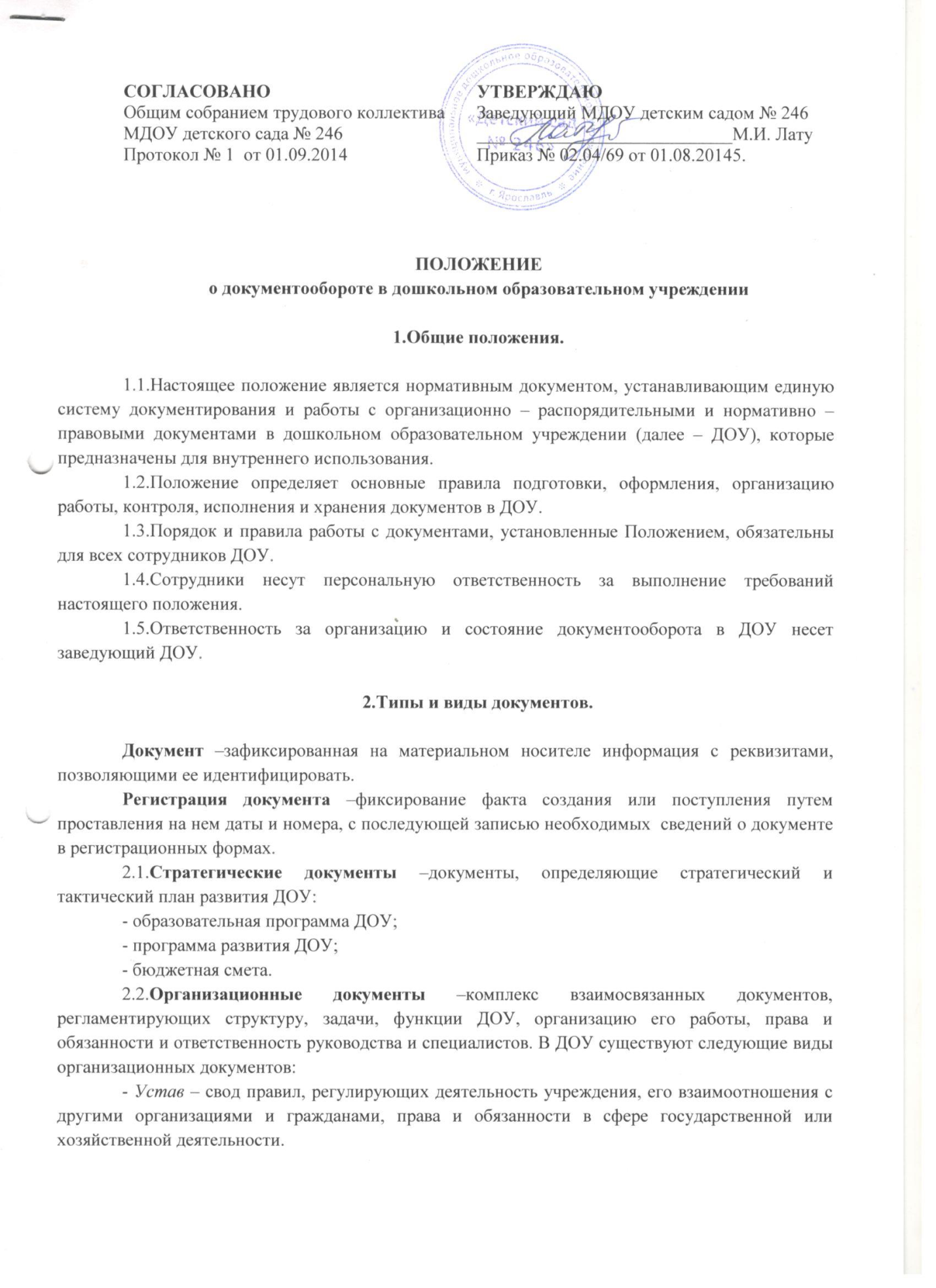 - Должностная инструкция – организационный документ длительного или постоянного срока действия, в котором определены стороны деятельности должностных лиц.- Положение –правовой акт, устанавливающий основные правила организации, деятельности и взаимоотношений сотрудников ДОУ.- Штатное расписание – документ, закрепляющий должностной и численный состав ДОУ с указанием фонда заработной платы, в котором указываются перечень должностей, сведения о количестве штатных единиц, должностных окладах, надбавках и месячном фонде заработной платы.- Правила внутреннего трудового распорядка – организационный документ,  в котором отражаются следующие вопросы:- порядок приема и увольнения работников;- права, обязанности и ответственность сторон трудового договора;- режим работы и время отдыха;- меры поощрения и взыскания;- предоставление отпусков;- другие вопросы регулирования трудовых отношений в ДОУ.- Коллективный договор–правовой акт, регулирующий социально-трудовые отношения в организации, заключаемый работниками и работодателем в лице их представителя.2.3.Распорядительные документы – документы, которые фиксируют решения административных и организационных вопросов, а также вопросов управления, взаимодействия, обеспечения и регулирования деятельности ДОУ. Распорядительным документом в ДОУ является приказ.- Приказ –нормативный документ, издаваемый заведующим в целях приведения в исполнение принятых решений.- Инструкция – нормативный документ, с пошаговым описанием определенного небольшого процесса, действия.2.4.Операционные документы –документы, которые служат для упорядочивания операционной деятельности ДОУ:- служебная записка;- поручение;- протокол;- отчет;- письмо;- другие.3.Порядок разработки, подготовки и согласования документов.3.1.Стратегические, организационные, стандартизирующие и распорядительные документы издаются только за подписью заведующего ДОУ.3.2.Операционные документы могут создаваться, передаваться и приниматься любыми другими сотрудниками, обозначенными в соответствующих приказах, инструкциях и других документах ДОУ.3.3.Документы могут быть оформлены как на бумажных, так и на электронных носителях.3.4.Проект документа разрабатывает группа, сотрудник – инициатор.3.5.Документ корректируется, согласовывается с заинтересованными сотрудниками и утверждается заведующим ДОУ.3.6.Контроль выполнения действий, изложенных в документе, осуществляет должностное лицо, указанное в документе.4.Организация документооборота.4.1.Под документооборотом понимается движение служебных документов с момента их получения или создания  до завершения исполнения, отправки или передачи на архивное хранение.4.2.Документоооборт включает в себя обработку входящих документов, их регистрацию, передачу документов внутри ДОУ, а также обработку, регистрацию, отправку исходящих документов.4.3.Обработка входящих документов заключается в их приеме, сортировке, регистрации и передаче адресату, осуществляется заведующим ДОУ в течение рабочего дня.4.4.Регистрации подлежат документы, требующие учета, исполнения и использования в справочных целях.4.5.Документы регистрируются один раз:  входящие – в день поступления, распорядительные, внутренние и исходящие – в день подписания.4.6.Регистрация документов осуществляется в следующем порядке: распорядительным документам в пределах каждого вида документа присваивается порядковый номер в соответствии с нумерацией, принятой по данному виду документа. При регистрации входящего и исходящего документов в правом нижнем углу указывается регистрационный номер, дата регистрации.4.7.Передача всех зарегистрированных документов внутри ДОУ производится исполнителем.Факт передачи может фиксироваться в соответствующем документе или журнале.5.Хранение документов.5.1.Документы могут храниться в бумажном и электронном виде.5.2.Стратегические, организационные, распорядительные и стандартизирующие документы хранятся до момента аннулирования, после аннулирования хранятся в архиве  согласно сроку хранения. 5.3.Операционные документы хранятся не менее 1 года. Далее аннулируются,  не актуальные документы уничтожаются.5.4.В бумажном виде документы должны быть разложены по папкам с соответствующими названиями, с обязательным реестром документов в папке.6.Контроль исполнения документов.6.1.Контроль исполнения распорядительных документов и поручений заведующего ДОУ устанавливается с целью обеспечения своевременного и качественного исполнения поручений и заданий, зафиксированных в документах.6.2.Контроль исполнения документов осуществляется одновременно с исполнением документа и носит предупредительный систематический характер.6.3.Контроль исполнения документов включает в себя:- постановку документа на контроль;- сбор и обобщение информации о состоянии и результатах исполнения поручений;- доведение этой информации до руководителя;- принятие необходимых мер по своевременному качественному исполнению документов,  в случае необходимости – внесение предложений о принятии мер дисциплинарного воздействия к нарушителям.6.4.Обязательному контролю подлежит исполнение служебных документов, в которых определены сроки исполнения, либо имеются поручения или указания о подготовке и предоставлении докладов, ответов, предложений, заключений и выполнении других конкретных мероприятий.6.5.Персональную ответственность за организацию контроля и состояние исполнительской дисциплины в ДОУ несет заведующий, который ведет учет всех документов,имеет всю необходимую информацию о ходе исполнения контролируемых документов, периодически напоминает исполнителям о приближении и истечении сроков исполнения документов и принимает все необходимые меры по обеспечению своевременного исполнения документов или продления срока в установленном порядке.7. Снятие документа с контроля.Приказ, поручение считаются выполненными при условии, если:- выполнены все установленные задания;- оформленная по всем правилам справка (отчет, ответ) за подписью исполнителя представлена заведующему;- результаты рассмотрения контрольных документов должностным лицом, которому давалось первоначальное поручение, не требуют повторных докладов, а все подписанные им документы отправлены адресатам;- заинтересованным лицам сообщены результаты рассмотрения.Решение о снятии документа с контроля принимается тем должностным лицом, которым было дано поручение по его выполнению. Снятие документа с контроля осуществляет заведующий ДОУ.